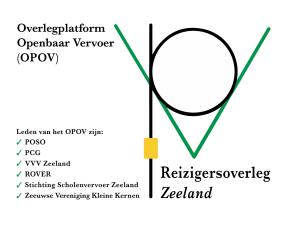 Connexxion
t.a.v. mevrouw W. Koevermans
Postbus 224 
1200 AE Hilversum                     	 	 	 	 	 	 	 	Middelburg, 12 april 2018Geachte mevrouw Koevermans, Het Overleg Platform Openbaar Vervoer heeft in haar vergadering van 10 april 2018 de tussentijdse wijzigingen op de dienstregeling 2018 behandeld en het daarbij behorende advies van de werkgroep dienstregeling. Wij zijn verheugd dat vele punten die onze werkgroep Dienstregeling bij Connexxion heeft aangedragen naar aanleiding van de wijzigingen in de dienstregeling 2018 door de heer Jansen van Connexxion positief werden bezien.Het OPOV kan zich vinden in de voorgestelde wijzigingen van dienstregeling voor 2018. Hieronder nemen wij het volledige advies op van de werkgroep dienstregeling, waarin alle details te vinden zijn.Ingangsdatum 22 mei 2018
Lijn 608 en lijn 660, aangepaste route
Connexxion heeft twee varianten in onderzoek. Van variant 2 is niet duidelijk hoeveel reizigers worden gedupeerd en hoe deze reizigers tegemoet kan worden gekomen met bijvoorbeeld een klein busje. OPOV adviseert nu nog niet, maar wacht het onderzoek af.Lijn 633, opheffen rit 3
Akkoord. Het is overigens opvallend dat deze rit volgens de dienstregelingtabellen tot Zierikzee Sas rijdt.Lijn 646 en 647, aanpassingen in de ochtenduren
Akkoord. 
N.B.: deze voorstellen staan onder het kopje “Ingangsdatum 22 mei 2018”. In de tekst wordt genoemd dat de wijzigingen in gaan op 7 mei 2018. OPOV wordt graag op de hoogte gesteld van de juiste datum.Ingangsdatum 23 september 2018
Stationsbrug Middelburg
Dit is een dienstregelingwijziging met ingrijpende gevolgen voor reizigers. Het is goed dat deze zorgvuldig wordt voorbereid en uitgevoerd. OPOV waardeert de inspanningen van Connexxion. Hieronder gaan we inhoudelijk in op de voorstellen.De wijzigingen in verband met de Stationsbrug vragen om meer dan uitstekende reisinformatie. OPOV verwacht hierbij:opvallende duidelijke vandalismebestendige situatieborden op het station, het busstation en op de Loskade;opvallende duidelijke vandalismebestendige aanduiding van looproutes (niet alleen met borden maar ook op het trottoir zoals niet zo lang geleden in Den Haag omgeving station Hollands Spoor);actieve benadering van reizigers via digitale kanalen (b.v. Mijn Connexxion);actuele reisinformatie in de digitale reisinformatiebronnen;nieuwe lijnfolders met de “Stationsbrugdienstregeling”;een folder met een plattegrond van de stationsomgeving waarin duidelijk is aangegeven waar welke lijn stopt;in de week voorafgaande aan de ingangsdatum van de “Stationsbrugdienstregeling” een actieve (persoonlijke) benadering van reizigers door informatieteams van Connexxion op het busstation.advertenties in regionale (huis aan huis) bladen zodat reizigers die in de week voorafgaande aan de ingangsdatum van de “Stationsbrugdienstregeling” niet met de bus reizen ook op de hoogte kunnen zijn.In de adviesaanvraag voor de dienstregeling 2018 is de Stationsbrug al aan de orde geweest. OPOV heeft toen de volgende uitgangspunten geformuleerd:
“OPOV adviseert dat gedurende de periode dat de Stationsbrug er niet is de nu bestaande trein- en busaansluitingen blijven en er acceptabele en haalbare overstappen zijn tussen bussen die halteren aan de westzijde van het kanaal en de trein v.v. en bussen die halteren aan de westzijde van het kanaal en die halteren aan de oostzijde (b.v. aansluitingen op/van lijn 50). Digitale reisinformatie moet hierop worden aangepast (minimale overstaptijden ruimer maken).”Deze uitgangspunten gelden nog steeds. Nu Connexxion concrete voorstellen doet, heeft OPOV ze v.w.b. minimale overstaptijden verder uitgewerkt en aangevuld met de volgende gedachten: een kleine vertraging (max. 2 minuten) van bus of trein mag niet onmiddellijk het missen van de aansluiting tot gevolg hebben;het busstation Loskade komt niet op de plaats waar het vroeger was (direct bij de brug), maar een stukje verderop richting noordoosten. Dit vergt een stukje extra lopen;traplopen (2x, de pontonbrug ligt waarschijnlijk lager dan de Stationsbrug) kost wat extra tijd.
Dit alles overziende, denkt OPOV dat reizigers minimaal 7 tot 8 minuten nodig zullen hebben voor een enigszins betrouwbare overstap.OPOV constateert dat de meeste overstapmogelijkheden die in de huidige dienstregeling worden geboden, nog steeds worden geboden. Er zijn echter ook aansluitingen die vervallen. Dit zijn met name aansluitingen tussen buslijnen, maar ook overstapmogelijkheden op of van de trein. OPOV heeft de volgende knelpunten genoteerd met waar mogelijk een voorstel tot verbetering.(1) de overstapmogelijkheid van lijn 53 (vrijwel alle ritten) op de treinen van maandag t/m zaterdag
De overstaptijd van de bus op de trein in beide richtingen is 6 minuten. OPOV schat in dat dit niet voldoende is voor een betrouwbare overstap, zie hiervoor. De overstaptijd iets langer maken is niet (altijd) eenvoudig, beseft OPOV. Eerder aankomen in Middelburg betekent immers onmiddellijk dat lijn 52 ook eerder uit Middelburg moet vertrekken vanwege de koppeling van beide lijnen in Domburg. De ook niet al te ruimte overstaptijd van de trein op lijn 52 wordt hierdoor korter en komt vrijwel direct in de gevarenzone voor wat betreft betrouwbaarheid. 
OPOV vraagt Connexxion echter om alles uit de kast te halen om de overstaptijd iets ruimer te maken. Enkele ideeën van OPOV-kant:de ritten 2002, 2004 en 2006 (maandag t/m vrijdag) en 6002 (zaterdag) kunnen volgens OPOV zonder problemen 1 tot 2 minuten eerder in Middelburg aankomen. Deze ritten zijn niet gekoppeld aan lijn 52 of er is bij vertrek van lijn 52 uit Middelburg geen aansluiting van de trein uit Roosendaal zodat lijn 52 ook 1 tot 2 minuten eerder kan vertrekken;nog eens goed kijken naar de rijtijden van lijn 52 en 53, m.n. in de periode van de “Stationsbrugdienstregeling” (buiten hoogseizoen);als uiterste maatregel het verschuiven van vertrektijden op lijn 52 en 53 waarbij in de drukste richting een betrouwbare aansluiting wordt geboden en in de minder drukke richting een concessie wordt gedaan aan de betrouwbaarheid van de aansluiting. Concreet zal dit betekenen dat lijn 52 in de ochtenduren (b.v. tot 12.00) wat eerder uit Middelburg vertrekt en een minder betrouwbare aansluiting biedt. Lijn 53 komt dan ook wat eerder in Middelburg aan en biedt een betrouwbare aansluiting. OPOV vindt zo’n oplossing niet elegant omdat de dienstregeling er ingewikkelder door wordt, maar in het uiterste geval verdedigbaar.(2)twee overstapmogelijkheden van lijn 133 op de treinen van maandag t/m vrijdag in de vroege ochtend
Dit betreft de ritten 2002 en 2004 die aansluiten op de Spits-IC, waarbij rit 2004 speciaal gefinancierd wordt ten behoeve van die treinaansluiting. OPOV verzoekt Connexxion de aansluiting meer betrouwbaar te maken door de bus iets eerder (rit 2002 minimaal 2 en rit 2004 minimaal 1 minuut) in Middelburg te laten aankomen.(3) twee overstapmogelijkheden van de trein uit Vlissingen op lijn 633 van maandag t/m vrijdag
Dit betreft de ritten 2009 en 2011. De aansluiting van de trein uit Roosendaal voldoet aan de “7-8 minutennorm”, die van de trein uit Vlissingen niet. OPOV verzoekt Connexxion beide ritten minimaal 1 minuut later uit Middelburg te laten vertrekken. De aansluitingen vanaf de treinen uit beide richtingen worden hierdoor wat meer betrouwbaar.(4) diverse overstapmogelijkheden tussen lijn 50 en andere buslijnen (lijn 52, 53 en 633)
Deze overstapmogelijkheden zijn niet betrouwbaar te maken door het verschuiven met een enkele minuut. Het is OPOV niet bekend hoeveel reizigers door het vervallen van deze aansluitingen worden gedupeerd. Hierover ontvangt OPOV graag wat meer informatie.
OPOV geeft Connexxion in overweging om lijn 50, net als lijn 57, op de Loskade te laten beginnen en eindigen. Lijn 50 biedt over het algemeen geen aansluiting op de trein en ook voor reizigers die het centrum van Middelburg als bestemming hebben, is dit aantrekkelijk. Het bespaart hen de wandeling over de pontonbrug. Wel zal lijn 50 heen en weer over de Torenweg moeten gaan rijden om de gelijknamige halte te kunnen blijven bedienen.(5) diverse overstapmogelijkheden tussen lijn 65 en andere buslijnen (lijn 58 en 133)
Ook voor deze situatie is het voor OPOV lastig inschatten hoeveel reizigers door het vervallen van deze aansluitingen worden gedupeerd. Hierover ontvangt OPOV graag wat meer informatie.(6) koppeling lijn 52 rit 2003 met lijn 647 rit 2003
Deze koppeling kan volgens Connexxion niet in stand blijven. OPOV is hiervan niet overtuigd en stelt voor om deze rit van lijn 647 vanaf de Loskade te laten vertrekken en via de Schroeweg naar de A58 te laten rijden. Dit heeft waarschijnlijk ook als voordeel dat reizigers die vanuit lijn 52 overstappen op de Spits-IC van 7.46 worden geconfronteerd met een iets minder dan met 5 minuten verlengde overstaptijd. Tenslotte kan de aansluiting in Koudekerke van lijn 56 uit Vlissingen (rit 2002) op lijn 53 (rit 2003) behouden blijven (rit 2003 van lijn 53 is gekoppeld aan rit 2003 van lijn 52).(7) Servicebus 569Volgens het voorstel worden het 12 i.p.v. 16 ritten met een onregelmatige vertrektijd per uur. Het is het afwegen van hoeveel reizigers met de trein gaan en komen t.o.v. het aantal reizigers dat alleen in de stad reist, die dus veel minder mogelijkheden krijgen. Ons idee is dat de eerste categorie ver in de minderheid is, en dan zitten er meer nadelen dan voordelen aan dit voorstel.Het OPOV adviseert om lijn 569 naar de Loskade te laten rijden. Ondertussen werkt de provincie aan de mogelijkheid om mensen met een rolstoel naar de overkant te krijgen. (8) Start en einde van de “Stationsbrugdienstregeling”
Reizigers hebben, ondanks alle inspanningen van alle partijen, al met al geen gemak van de “Stationsbrugdienstregeling”. OPOV vindt dat het ongemak niet langer mag duren dan strikt noodzakelijk en wenst van Connexxion hierbij de nodige flexibliteit. In concreto:de Stationsbrug is volgens de adviesaanvraag daadwerkelijk niet te gebruiken vanaf 24 september 2018 (maandag). De “Stationsbrugdienstregeling” zou volgens de adviesaanvraag moeten ingaan op 23 september 2018 (zondag). Dit vindt OPOV niet nodig. Als de Stationsbrug op deze zondag gebruikt kan worden, moet de bus dat doen. OPOV adviseert dan ook om de “Stationsbrugdienstregeling” te laten ingaan op maandag 24 september 2018;de Stationsbrug zou weer te gebruiken moeten zijn vanaf 16 februari 2019 (zaterdag). Het einde van de “Stationsbrugdienstregeling” is een week later gepland, de laatste dag waarop deze wordt gereden is zaterdag 23 februari 2019. OPOV verwacht dat de bussen weer naar het busstation rijden zodra de Stationsbrug weer is te gebruiken. Ook als dat, omdat het werk meezit, eerder is dan 16 februari 2019. OPOV adviseert Connexxion om een scenario te ontwikkelen waarbij het mogelijk is om weer naar het busstation te rijden zodra weer over de Stationsbrug kan worden gereden.
OPOV erkent dat dit mogelijk leidt tot twee dienstregelingwijzigingen in korte tijd. Normaal gesproken zou OPOV hier niet voor kiezen. In deze specifieke situatie wel omdat het gemak van het rijden naar en van het busstation voor reizigers veel groter is dan het ongemak van minder betrouwbare aansluitingen en het kanaal te voet oversteken.Ingangsdatum 24 februari 2019
OPOV is akkoord met het uitstellen van de ingangsdatum van de dienstregeling 2019 tot 24 februari 2019, mits dit niet ten koste gaat van andere (bus)aansluiting. 
Aansluitende buslijnen in Renesse (lijn 104), Oude-Tonge (lijn 436), St. Philipsland (lijn 214/614), Bergen op Zoom (diverse) en Zelzate (lijn 55) zouden wel kunnen veranderen op 9 december 2018. Reizigers mogen niet worden gedupeerd door het tijdelijk niet bieden van aansluitingen.Hoogachtend, 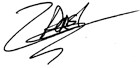 M. van Dorst, Voorzitter OPOV.